Organic Compounds routinely analyzed at the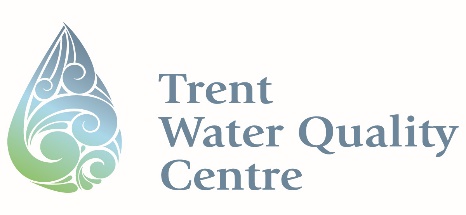            Water Quality Centre (WQC) at Trent UniversityPharmaceuticalsAcetaminophen CarbamazapineCitalopramMetforminVenlafaxineDiclofenacFluoxetineGemfibrozil IbuprofenNaproxenPersonal Care ProductsCaffeineTriclosanTriclocarbanAntibioticsCiprofloxacinSulfamethoxazoleSulfapyridineTrimethoprimBeta BlockersAtenololMetoprololPropranololSotalolEstrogens17 -estradiol (E2)17 -ethinylestradiol (EE2)Estrone (E1)Industrial EstrogensNonylphenolOctylphenolBisphenol ASteroidsFinasterideLevonorgestrelMelengestrol acetateRisperidonePerfluorinated CompoundsPerfluorooctane sulfonatePerfluorooctanoateCurrent Use Herbicides/BiocidesIrgarolMecopropTerbutrynMusks HHCB (Galaxolide)AHTN (Tonalide)DPMI (Cashmeran)ATII (Traseolide)ADPI (Celestolide)AHMI (Phantolide)Other CompoundsHydroxypropyl--cyclodextrinAmino Acids